В нашей группе проходил проект: « Моя семья ». В рамках проведения этого проекта была организована выставка семейного творчества: « Добрые ладошки».  Все работы выполнены при помощи ладошек. Цель этого мероприятия – развитие семейного творчества, сотрудничества с детским садом, содействие тесному контакту ребенка со своими родителями. Многие родители творчески, с фантазией  подошли  к этому вопросу.  Это и петушки из ладошек, и ежики, осьминоги и деревья, и многое другое. Ну, а ладошки из соленого теста-  стала фаворитом нашей выставки. Все родители и дети любовались работами.А сколько душевного тепла и тепла  ладошек было вложено в эти работы!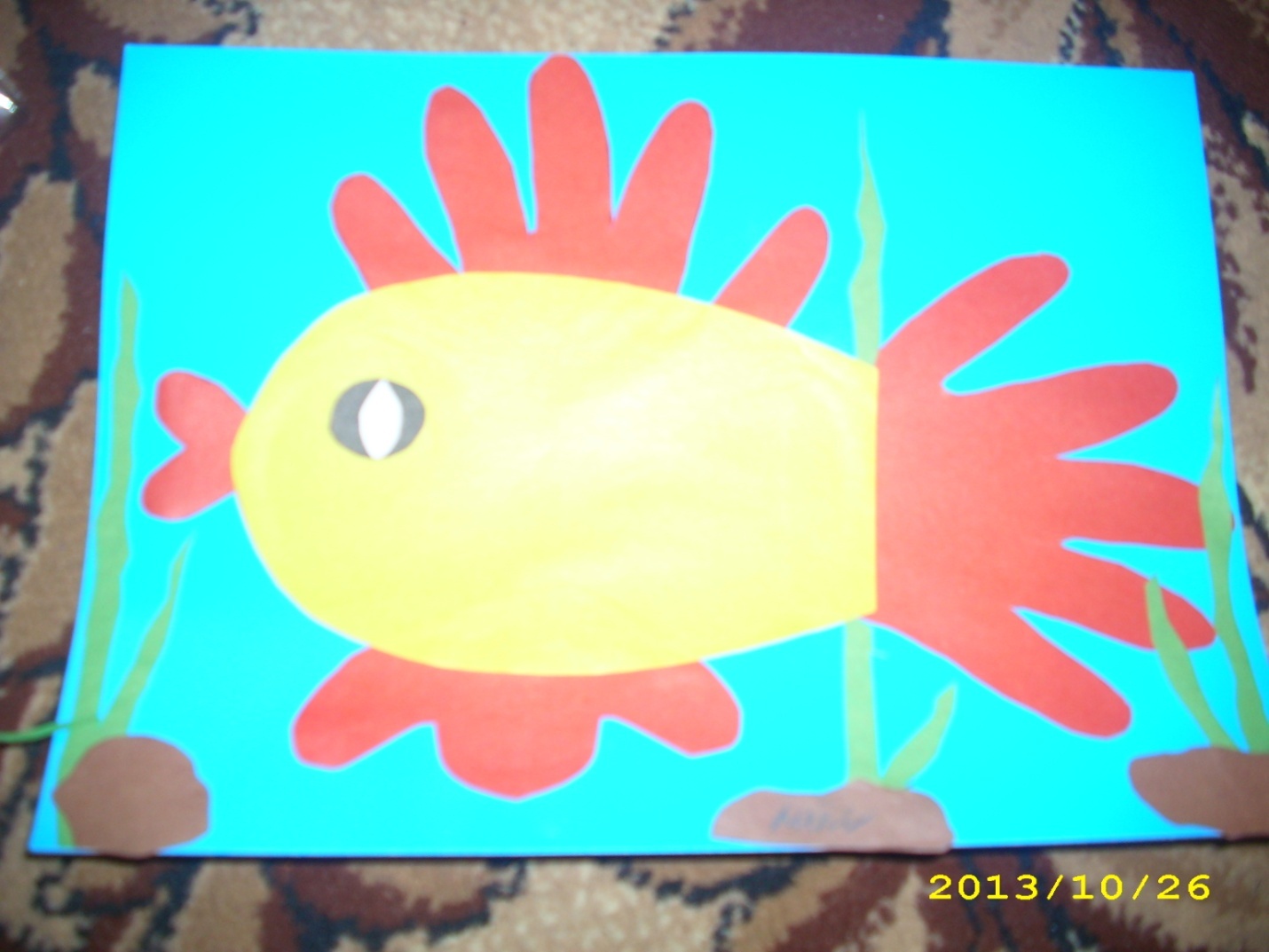 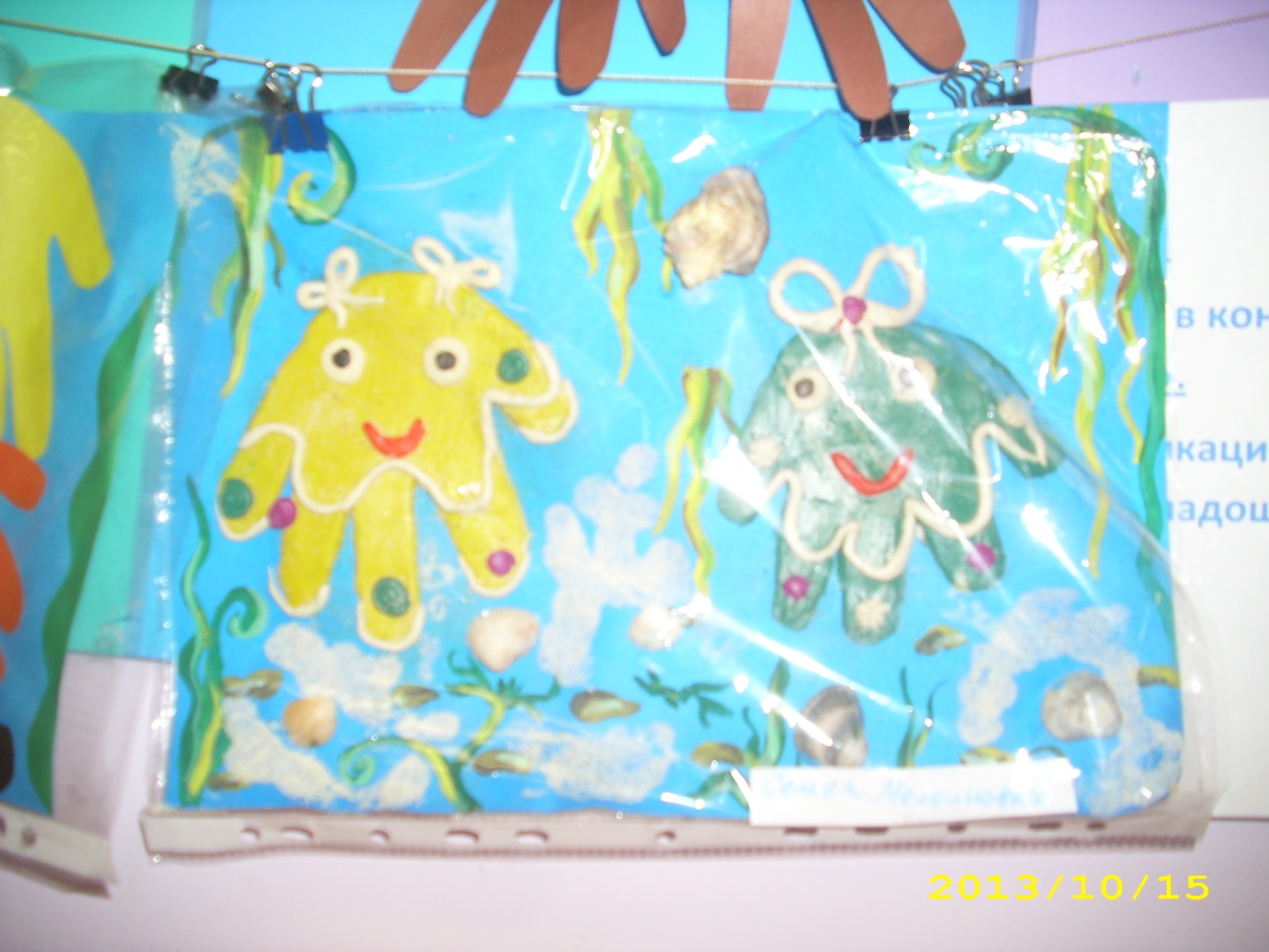 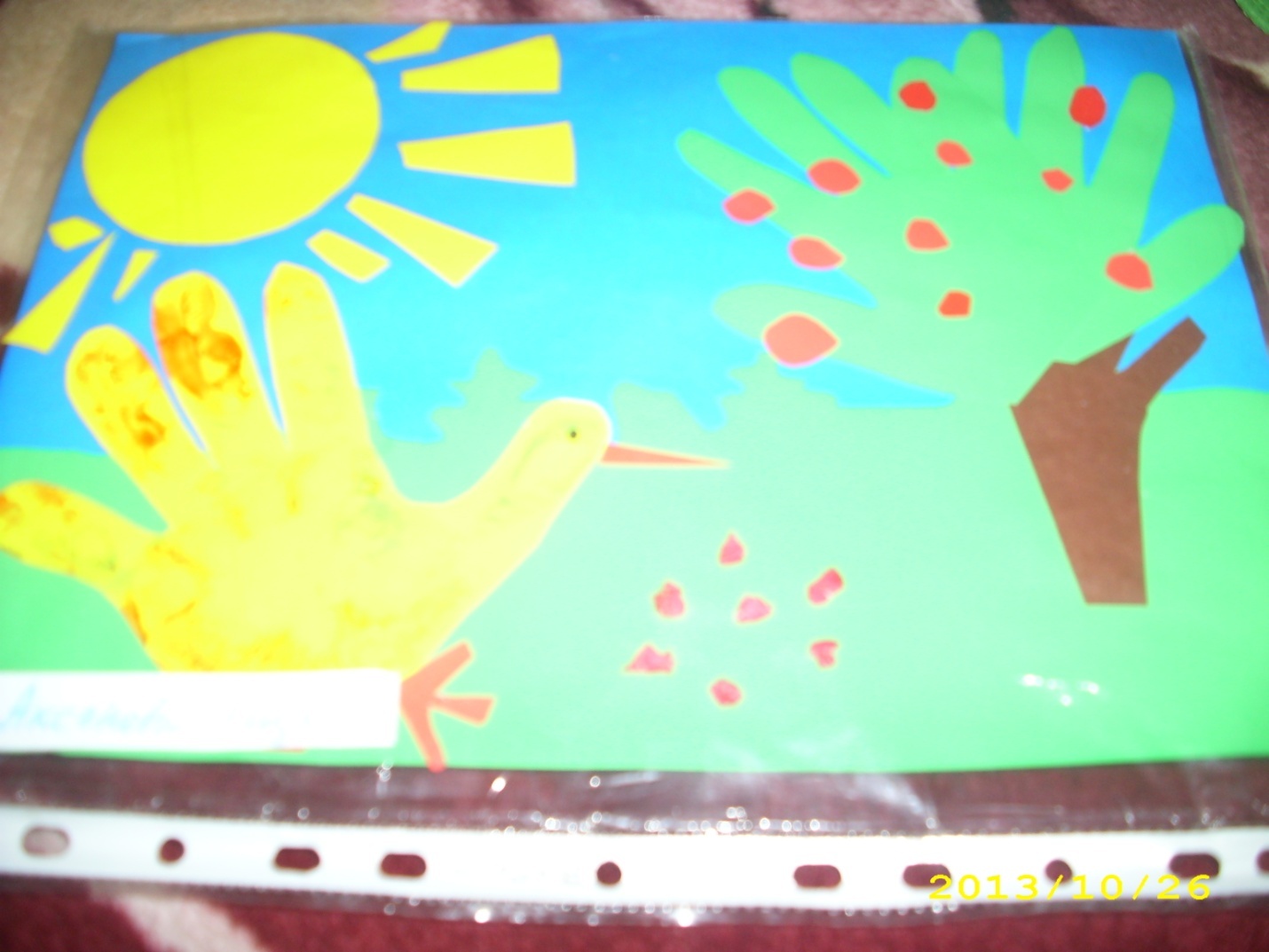 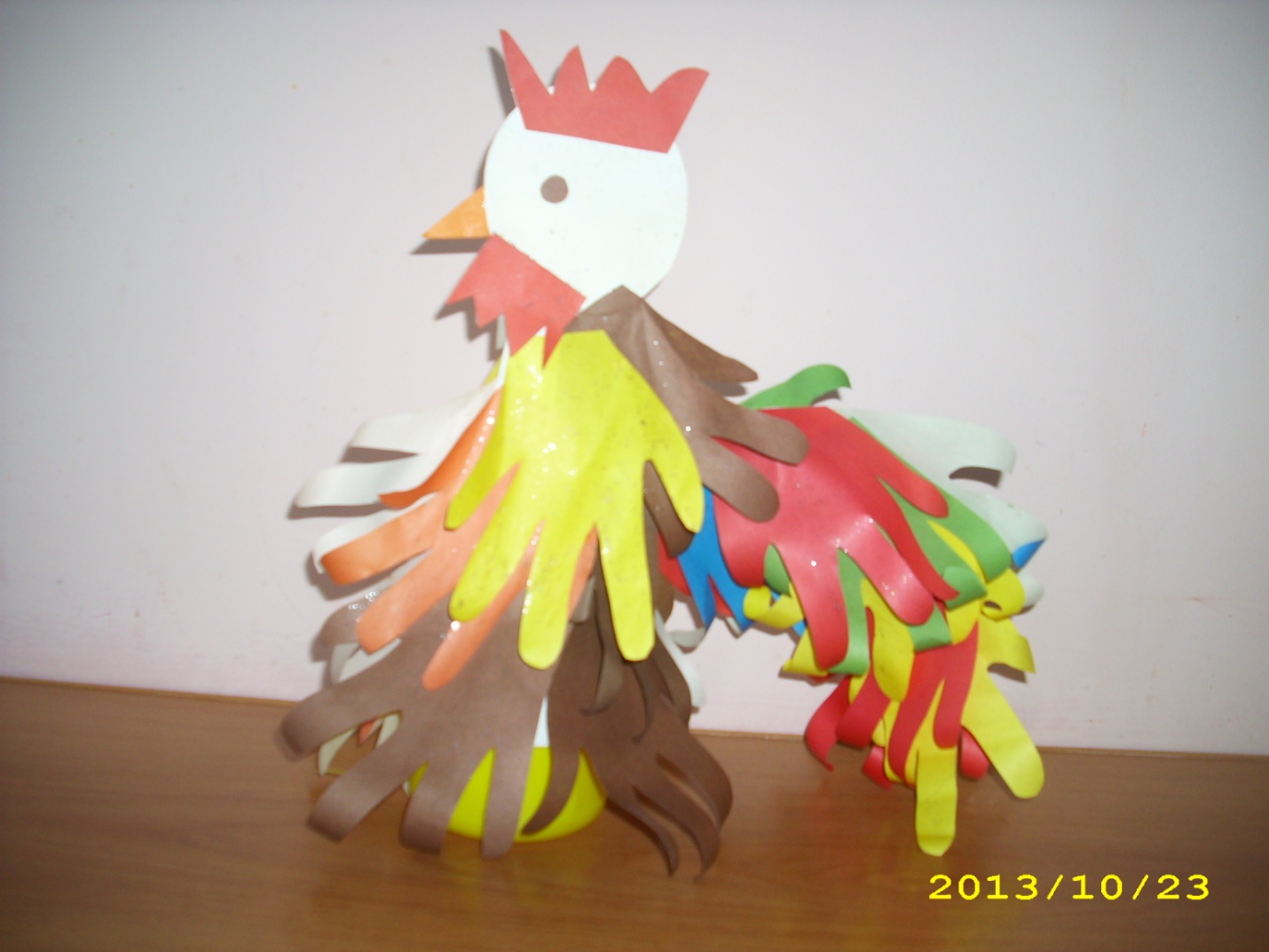 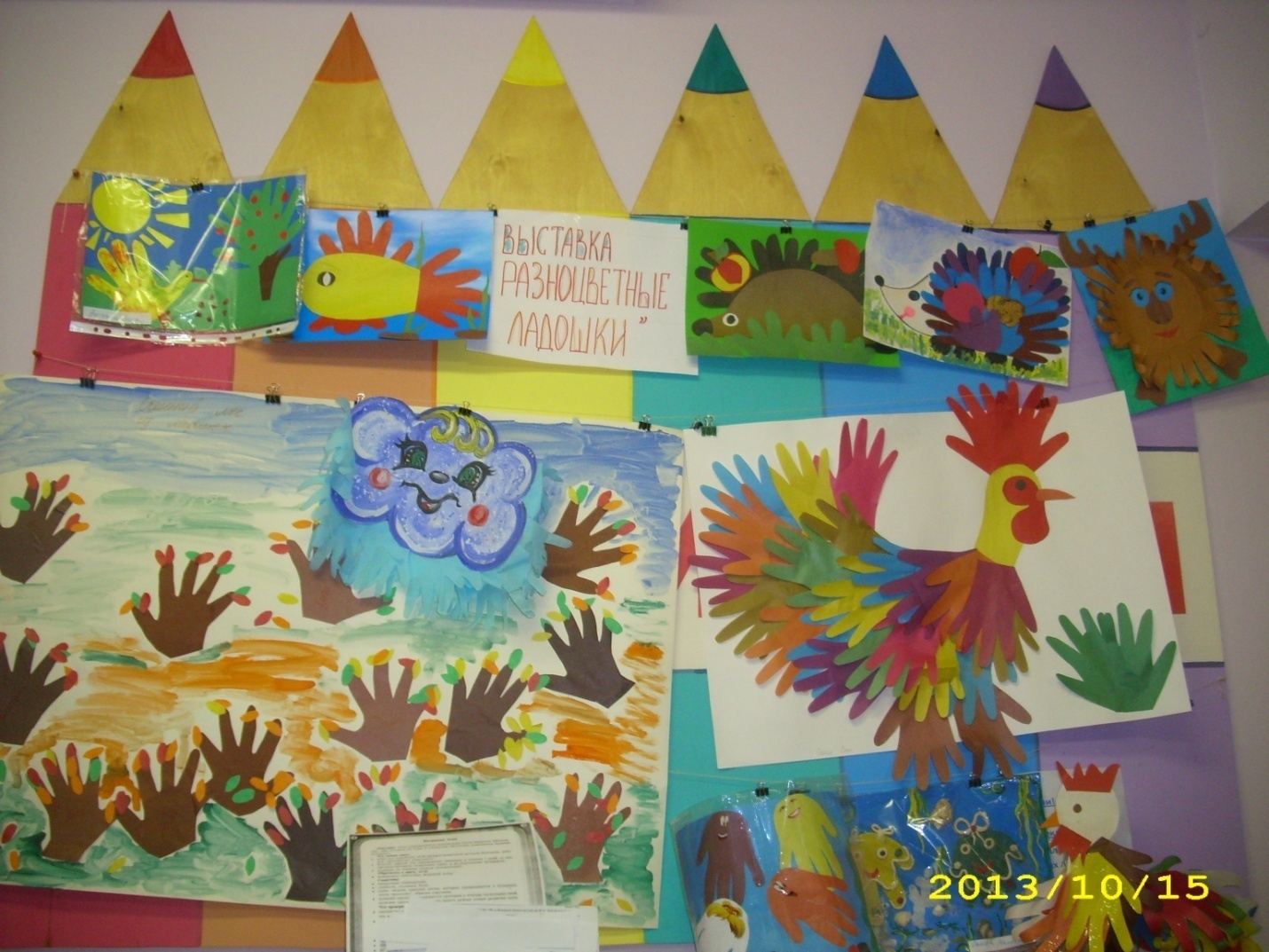 